台灣傳道六十年紀念特刊支分會專用稿紙 (寫好後請寄給梁世威弟兄 Carlliang05@gmail.com，手機0928-244715， Skype: carlliang3151，Line ID: carlliang)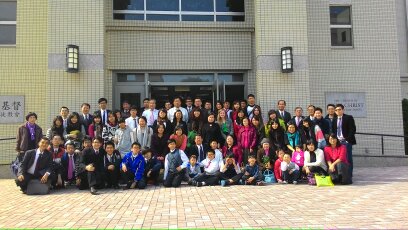 2014.12  成員合照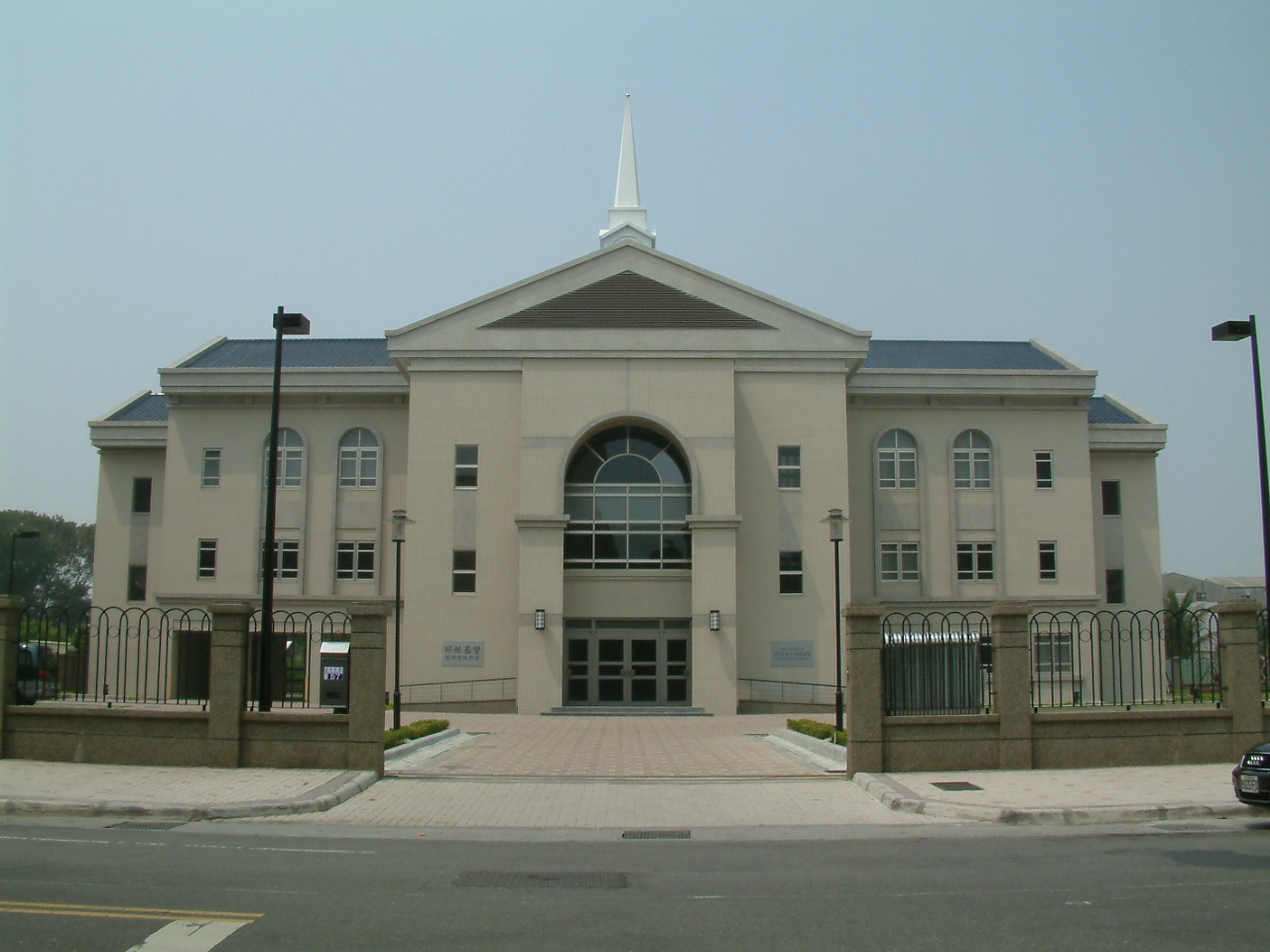 永康教堂 (台南支聯會中心) -2004年落成，2006年奉獻台南縣永康市永正路57號補充資料提供者姓名：    黃筱婷       電話：      Email：sheauharn2003@yahoo.com.tw單位名稱 永康第二                                        永康第二                                       單位號碼437220單位資料成立日期2001年7月1日(永康支會)2003年10月19日(永康第二分會)2005年5月19日(永康第二支會)2001年7月1日(永康支會)2003年10月19日(永康第二分會)2005年5月19日(永康第二支會)單位資料原屬單位永康支會永康支會單位資料教堂地址台南市永康市永正路57號台南市永康市永正路57號單位資料教堂電話06-202655806-2026558單位資料歷任主教/會長(從第一任開始)2003.10.19~2005.5.22  高振耀 (分會會長)2005.5.22~2008.12.14  高振耀 (主教)2008.12.14~  蔡榮欽2003.10.19~2005.5.22  高振耀 (分會會長)2005.5.22~2008.12.14  高振耀 (主教)2008.12.14~  蔡榮欽重要史料 (請勿超過1,500字，所撰寫之資料請盡量包含人事時地物五大要項。 請附寄現任主教/會長照片及教堂照片。從前教堂及領袖之照片及重要活動史料照片亦很歡迎， 用畢歸還。)2003年9月25日永康支會劃分為永康第一支會和永康第二分會，高振耀弟兄蒙神召喚為首任分會會長，2004年8月14日由東台南教堂遷至永康新支聯會中心，2005年5月19日經總會核准成為永康第二支會，高振耀弟兄蒙神召喚為首任主教。2008年12月14日永康二支會主教團改組，蔡榮欽弟兄蒙神召喚為主教。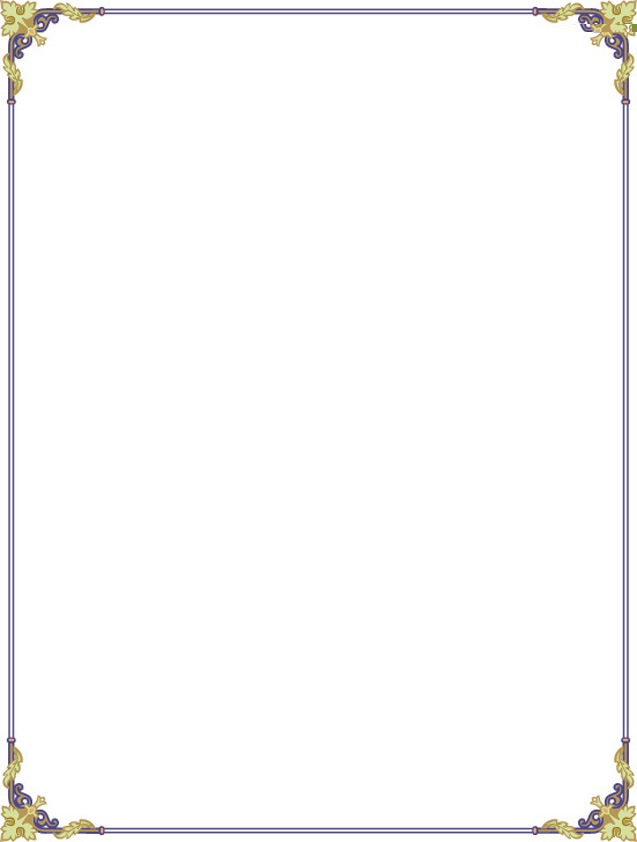 緬懷過去，我們感謝那些曾經擔任事工的成員所做的犧牲與服務。『我們在生活中一直將永恆的思量銘記在心，我們會作出更好的決定。-----賓塞．甘會長』，我們從開始學習祈禱、研讀經文，到教會守安息日，學習服務，學習聆聽聖靈的話語，學習如何愛人如己，學習用永恆的眼光生活。『讓天父及祂的愛子，成為我生命中最重要，最優先的部份  ---李察．司考德長老』在過去的歲月裡，我們看到一些迷失的羊回到羊圈，也看到信心低落的成員們恢復對神的仰望，使他們再度握緊鐵桿，這些美好的見證，都將記錄在我們的個人歷史和心中。我們很感謝天父讓我們擁有美好的教堂，使我們能在教堂裡聚會，一起分享美好的福音訊息。『光是心想，事是不會成的。 主期望我們思考， 祂期望我們行動， 祂期望我們工作， 祂期望我們作見證， 祂期望我們奉獻心力。』多馬‧孟蓀會長我們要響應先知的呼召，加快擴展救恩事工。 身為教會成員和領袖，我們也同樣有機會參與救主的救恩事工。2015年將因全體成員的努力，犧牲、服從而使傳道、家庭教導、聖殿事工落實於福音的生活中，永康二支會的成員們將有穩固的靈性力量與堅強的見證來推動 神的事工。也展望在未來的每一天當中，成員不斷地尋求神 ，「祈求，你們就得到；叩門，就給你們開門」。讓我們的眼睛專注於神的榮耀，以基督的話為樂事，熱切且謙卑行走在 神的面前，並將榮耀歸於神。        經過2015年成員的付出及努力，終於在2016年1月10日正式由永康二支會及台南四支會劃分出安定支會。2016年全員將以支聯會以2020年在台南新增支聯會為目標，在傳道事工上努力推動。人物誌：高振耀及蔡榮欽 (見「人物誌」檔案內)2013，2014，2015年度歷史在「照片」檔的「永康二歷史」內重要史料 (請勿超過1,500字，所撰寫之資料請盡量包含人事時地物五大要項。 請附寄現任主教/會長照片及教堂照片。從前教堂及領袖之照片及重要活動史料照片亦很歡迎， 用畢歸還。)2003年9月25日永康支會劃分為永康第一支會和永康第二分會，高振耀弟兄蒙神召喚為首任分會會長，2004年8月14日由東台南教堂遷至永康新支聯會中心，2005年5月19日經總會核准成為永康第二支會，高振耀弟兄蒙神召喚為首任主教。2008年12月14日永康二支會主教團改組，蔡榮欽弟兄蒙神召喚為主教。緬懷過去，我們感謝那些曾經擔任事工的成員所做的犧牲與服務。『我們在生活中一直將永恆的思量銘記在心，我們會作出更好的決定。-----賓塞．甘會長』，我們從開始學習祈禱、研讀經文，到教會守安息日，學習服務，學習聆聽聖靈的話語，學習如何愛人如己，學習用永恆的眼光生活。『讓天父及祂的愛子，成為我生命中最重要，最優先的部份  ---李察．司考德長老』在過去的歲月裡，我們看到一些迷失的羊回到羊圈，也看到信心低落的成員們恢復對神的仰望，使他們再度握緊鐵桿，這些美好的見證，都將記錄在我們的個人歷史和心中。我們很感謝天父讓我們擁有美好的教堂，使我們能在教堂裡聚會，一起分享美好的福音訊息。『光是心想，事是不會成的。 主期望我們思考， 祂期望我們行動， 祂期望我們工作， 祂期望我們作見證， 祂期望我們奉獻心力。』多馬‧孟蓀會長我們要響應先知的呼召，加快擴展救恩事工。 身為教會成員和領袖，我們也同樣有機會參與救主的救恩事工。2015年將因全體成員的努力，犧牲、服從而使傳道、家庭教導、聖殿事工落實於福音的生活中，永康二支會的成員們將有穩固的靈性力量與堅強的見證來推動 神的事工。也展望在未來的每一天當中，成員不斷地尋求神 ，「祈求，你們就得到；叩門，就給你們開門」。讓我們的眼睛專注於神的榮耀，以基督的話為樂事，熱切且謙卑行走在 神的面前，並將榮耀歸於神。        經過2015年成員的付出及努力，終於在2016年1月10日正式由永康二支會及台南四支會劃分出安定支會。2016年全員將以支聯會以2020年在台南新增支聯會為目標，在傳道事工上努力推動。人物誌：高振耀及蔡榮欽 (見「人物誌」檔案內)2013，2014，2015年度歷史在「照片」檔的「永康二歷史」內重要史料 (請勿超過1,500字，所撰寫之資料請盡量包含人事時地物五大要項。 請附寄現任主教/會長照片及教堂照片。從前教堂及領袖之照片及重要活動史料照片亦很歡迎， 用畢歸還。)2003年9月25日永康支會劃分為永康第一支會和永康第二分會，高振耀弟兄蒙神召喚為首任分會會長，2004年8月14日由東台南教堂遷至永康新支聯會中心，2005年5月19日經總會核准成為永康第二支會，高振耀弟兄蒙神召喚為首任主教。2008年12月14日永康二支會主教團改組，蔡榮欽弟兄蒙神召喚為主教。緬懷過去，我們感謝那些曾經擔任事工的成員所做的犧牲與服務。『我們在生活中一直將永恆的思量銘記在心，我們會作出更好的決定。-----賓塞．甘會長』，我們從開始學習祈禱、研讀經文，到教會守安息日，學習服務，學習聆聽聖靈的話語，學習如何愛人如己，學習用永恆的眼光生活。『讓天父及祂的愛子，成為我生命中最重要，最優先的部份  ---李察．司考德長老』在過去的歲月裡，我們看到一些迷失的羊回到羊圈，也看到信心低落的成員們恢復對神的仰望，使他們再度握緊鐵桿，這些美好的見證，都將記錄在我們的個人歷史和心中。我們很感謝天父讓我們擁有美好的教堂，使我們能在教堂裡聚會，一起分享美好的福音訊息。『光是心想，事是不會成的。 主期望我們思考， 祂期望我們行動， 祂期望我們工作， 祂期望我們作見證， 祂期望我們奉獻心力。』多馬‧孟蓀會長我們要響應先知的呼召，加快擴展救恩事工。 身為教會成員和領袖，我們也同樣有機會參與救主的救恩事工。2015年將因全體成員的努力，犧牲、服從而使傳道、家庭教導、聖殿事工落實於福音的生活中，永康二支會的成員們將有穩固的靈性力量與堅強的見證來推動 神的事工。也展望在未來的每一天當中，成員不斷地尋求神 ，「祈求，你們就得到；叩門，就給你們開門」。讓我們的眼睛專注於神的榮耀，以基督的話為樂事，熱切且謙卑行走在 神的面前，並將榮耀歸於神。        經過2015年成員的付出及努力，終於在2016年1月10日正式由永康二支會及台南四支會劃分出安定支會。2016年全員將以支聯會以2020年在台南新增支聯會為目標，在傳道事工上努力推動。人物誌：高振耀及蔡榮欽 (見「人物誌」檔案內)2013，2014，2015年度歷史在「照片」檔的「永康二歷史」內重要史料 (請勿超過1,500字，所撰寫之資料請盡量包含人事時地物五大要項。 請附寄現任主教/會長照片及教堂照片。從前教堂及領袖之照片及重要活動史料照片亦很歡迎， 用畢歸還。)2003年9月25日永康支會劃分為永康第一支會和永康第二分會，高振耀弟兄蒙神召喚為首任分會會長，2004年8月14日由東台南教堂遷至永康新支聯會中心，2005年5月19日經總會核准成為永康第二支會，高振耀弟兄蒙神召喚為首任主教。2008年12月14日永康二支會主教團改組，蔡榮欽弟兄蒙神召喚為主教。緬懷過去，我們感謝那些曾經擔任事工的成員所做的犧牲與服務。『我們在生活中一直將永恆的思量銘記在心，我們會作出更好的決定。-----賓塞．甘會長』，我們從開始學習祈禱、研讀經文，到教會守安息日，學習服務，學習聆聽聖靈的話語，學習如何愛人如己，學習用永恆的眼光生活。『讓天父及祂的愛子，成為我生命中最重要，最優先的部份  ---李察．司考德長老』在過去的歲月裡，我們看到一些迷失的羊回到羊圈，也看到信心低落的成員們恢復對神的仰望，使他們再度握緊鐵桿，這些美好的見證，都將記錄在我們的個人歷史和心中。我們很感謝天父讓我們擁有美好的教堂，使我們能在教堂裡聚會，一起分享美好的福音訊息。『光是心想，事是不會成的。 主期望我們思考， 祂期望我們行動， 祂期望我們工作， 祂期望我們作見證， 祂期望我們奉獻心力。』多馬‧孟蓀會長我們要響應先知的呼召，加快擴展救恩事工。 身為教會成員和領袖，我們也同樣有機會參與救主的救恩事工。2015年將因全體成員的努力，犧牲、服從而使傳道、家庭教導、聖殿事工落實於福音的生活中，永康二支會的成員們將有穩固的靈性力量與堅強的見證來推動 神的事工。也展望在未來的每一天當中，成員不斷地尋求神 ，「祈求，你們就得到；叩門，就給你們開門」。讓我們的眼睛專注於神的榮耀，以基督的話為樂事，熱切且謙卑行走在 神的面前，並將榮耀歸於神。        經過2015年成員的付出及努力，終於在2016年1月10日正式由永康二支會及台南四支會劃分出安定支會。2016年全員將以支聯會以2020年在台南新增支聯會為目標，在傳道事工上努力推動。人物誌：高振耀及蔡榮欽 (見「人物誌」檔案內)2013，2014，2015年度歷史在「照片」檔的「永康二歷史」內